          Математический турнир.  2класс.Математику, друзья,Не любить не как нельзя.Очень строгая наука,
очень точная наука,Интересная наука- это математика!Математика- королева наук!Без неё не летят корабли,Без неё не поделишь ни акра земли,Даже хлеба не купишь,Рубля не сочтёшь,Что почём, не узнаешь,А узнав, не поймёшь!И прекрасна и сильна« Математика страна»!Здесь везде кипит работа,Все подсчитывают что то.Сколько домнам угля надо,А детишкам - шоколада.Сколько звёзд на небесахА веснушек на носах.Всюду можно услыхатьРаз, два, три, четыре, пять.6,7,8,9,десять!Можно всё пересчитать Сосчитать, измерить, взвесить.Сколько в комнате углов,Сколько ног у воробьёв,Сколько пальцев на руках,Сколько в садике скамеек,Сколько в пяточке копеек.У стола четыре ножкиПять котят у нашей кошки,Раз,2, 3, 4, 5-Всё могу пересчитать.Математика повсюдуГлазом только проведёшь-И примеров разных уймуТы вокруг себя найдёшь.Давайте, ребята, учится считать,Делить, умножать, прибавлять, вычитать.Запомните всё, что без точного счётаНе сдвинется с места любая работа!Считайте, ребята, точнее считайте,Хорошее дело смелей прибавляйте,Хорошее дело смелей прибавляйте,Плохие дела поскорей вычитайте.Долгожданный дал звонок-Начинается урок.Тут затеи и задачи,Игры, шутки, всё для вас!Пожелаем вам удачи-За работу, в добрый час.- Сейчас  мы проверим, как вы знаете математику.I тур «Математические ребусы»По 2 ребуса  каждой команде и 4 ребуса  болельщикам (например: по2л,  и100рия, 40а, р1а, 100лица и т.д.)II тур «Рисунок по клеточкам»У каждой команды  листок, начинать  от точки – 1 клетка влево, 1 клетка вверх и т.д. –рисунок цветок.III  тур «Составь задачу»По краткой записи составить и решить задачу. Для каждой команды своя  задача.Разминка для болельщиков «Концовка» -Если подоконник выше стола, то стол…-Если Саша по росту равен Пете, то Петя…-Если Катя стоит левее Тани, то Таня…-Если Маша живет от школы дальше, чем Нина, то Нина…-Если сестра старше брата, то  брат…-Если карандаш короче линейки, то линейка…IV тур «Задачи на смекалку»- На столе стояло  3 стакана с вишней. Костя съел один стакан вишни и поставил  пустой стакан на стол.  Сколько стаканов  осталось? - Когда цапля стоит на одной ноге, то она весит  3 кг. Сколько будет весить цапля,  если встанет на две ноги?- Одно яйцо может свариться за 4 мин. За сколько минут  сварятся три  яйца?- По реке в лодке катались два мальчика. К реке подошел мужчина и попросил перевести его на другой берег. Но в лодке может поместиться либо два мальчика, либо один мужчина.  Мальчики догадались, как  разрешить эту ситуацию. А вы?- Две женщины шли в магазин и встретили по дороге пять женщин. Сколько всего женщин шло в магазин?- Допустим  это корова. Она гуляла  по лугу,  и кто-то ее позвал. Как переложить одну палочку так, чтобы корова развернулась в другую сторону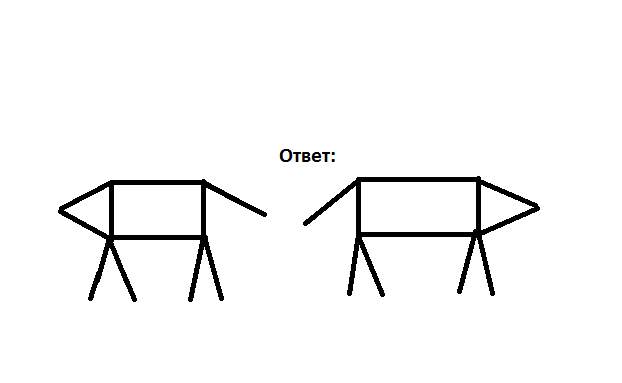 V тур «Волшебный квадрат»По 1 магическому квадрату каждой команде.Разминка для болельщиков1 волшебный квадрат.VI тур «Сколько треугольников»Подсчитать сколько в фигуре всего треугольников.VII тур  «Расшифруй  слово»М - 10+5;  А – 9+1;  Т – 6+6;  Е – 25-5;  И – 14-5;  К – 38-30;  Г – 13-0;  Н – 15+2;  С – 36-6;  Д – 48-48;               Л – 27+10;  Я – 9+40;   У – 7+9.Ответ: Математика – гимнастика для ума.Разминка для болельщиков – задачи в стихах.1.Мы – большущая семья, самый младший – это я!                                                                                                                                 Сразу нас не перечесть: Маня есть и Ваня есть,Юра, Шура, Маша,  Даша и Наташа тоже наша.Мы по улице идем – говорят, что детский дом.Посчитайте поскорей, сколько нас в семье детей?  (8).2.Девять оленей ели грибочки, двое их деток дремали на кочке.Скорее прошу я ребят посчитать, сколько оленей вышло гулять?3.День рожденье у Оксаны, я принес ей три тюльпана, А Сережа алых роз ровно десять штук принес.Вот беда она не может сосчитать свои цветы.Кто, ребята, ей поможет?4.Лебеди у нас в пруду, я поближе подойду:Девять черных, белых – пять. Кто успел их сосчитать?  VII   Подведение итоговВот и закончена играИтоги подводить пора!Слово предоставляется жюри.1510122015101298101391517103312981003749161510